English title (for all papers)Name Surname1, Name Surname2 & Name Surname1,21Institution 1 (e.g. Palacký University Olomouc)2Institution 2 (e.g. Slovak Academy of Science)Heading Level 1Heading Level 2Heading level 3. Followed by text…Heading level 4. Followed by text…Table 1 Descriptive statistics for Police officers and FirefightersNote. For assessing emotional intelligence was used MSCEIT.Figure 1 Confirmatory Factor Analysis Model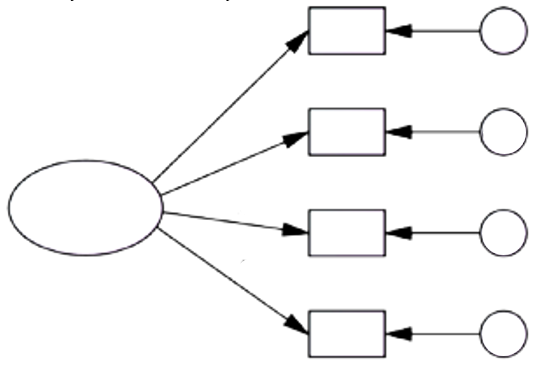 Note. One factor model.Our recommendation is to focus on journals from Q1 and Q2 quartiles (such as Journal of Management, Quarterly Journal of Economics, Journal of Human Resources, Journal of International Business Studies, Journal of Finance, Journal of Management Studies, Journal of Financial Economics, Review of Economic Studies...) from last two years.ReferencesDay, D. V., & Miscenko, D. (2015). Leader-member exchange (LMX): Construct evolution, contributors, and future prospects for advancing leadership theory. In T. N. Bauer, & B. Erdogan (Eds.), The Oxford handbook of leader-member exchange (pp. 9–28). Oxford University Press.Flickinger, M., Allscher, M., & Fiedler, M. (2016). The mediating role of leader-member exchange: A study of job satisfaction and turnover intentions in temporary work. Human Resource Management Journal, 20(1), 46–62. https://doi.org/10.1111/1748-8583.12091 Gooty, J., & Yammarino, F. J. (2016). The leader-member exchange relationship: A multisource, cross-level investigation. Journal of Management, 42(4), 915–935. https://doi.org/10.1177/0149206313503009 Northouse, P. G. (2010). Leadership: Theory and practise (5th ed.). SAGE Publications, Inc.Corresponding authorDr. Peter ValueUniversity of Economics in Bratislava, Faculty of Business Management, Department of Business Economy Dolnozemska cesta 1, 852 35 Bratislava, Slovak Republic smallpvalue@euba.skEmotional IntelligenceEmotional IntelligenceEmotional IntelligenceJob PerformanceJob PerformanceJob PerformancenMSDnMSDPolice Officers1208.26.951206.63.86Firefighters1137.131.021137.12.79